Tennessee Department of Education – Extended Learning Programs (2023 Cohort Only)Local Evaluation Mid-year Report QuestionsFor each site operated, identify a SMART Goal or Evaluation Question associated with each of the state’s Performance Goals. SMART Goals/Evaluation Questions listed should be tailored to what the site is focusing eﬀorts on in PY23-24 and can be limited a speciﬁc sub-group (e.g., students who scored below proﬁcient in previous end of year math state assessment, students who atend a speciﬁc program activity, students from a certain grade level, etc.) SMART Goals/ Evaluation Question should be meaningful to the site and align to activities oﬀered.Identify the data sources that will be used to demonstrate achievement of the goal or to answer the question. Data can come from ELAP, another source available to the site, or gathered for the purpose of local evaluation to inform eﬀectiveness of eﬀorts. Data should be relevant to the goal or question.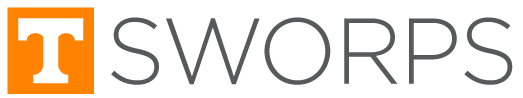 TN Performance GoalsIdentify SMART Goal/Evaluation Question List the program’s SMART Goal or Evaluation Question that corresponds to the indicatedPerformance Goal.Data Source & Analysis PlanWhat data sources will be used to help address this objective/measure change? How will data beanalyzed to assess results?1. All students will reach high academic standards demonstrating growth in reading/language arts and mathematics.2. All students will reach high academic standards demonstrating growth in all subjects.3. The percentage of students whoare chronically absent from school will decrease.4. All students will exhibit positive behavior changes that support academic and social growth.5. All students will continuously be engaged in their learning.6. Family engagement will be embedded in the entirety of the program.7. Early learners will reach highacademic standards demonstrating growth in Reading.